6 СЕКРЕТОВ
КАК РАЗГОВОРИТЬ МАЛЫШАКОНСУЛЬТАЦИЯ ДЛЯ РОДИТЕЛЕЙУчитель-логопед Сикан Н.М.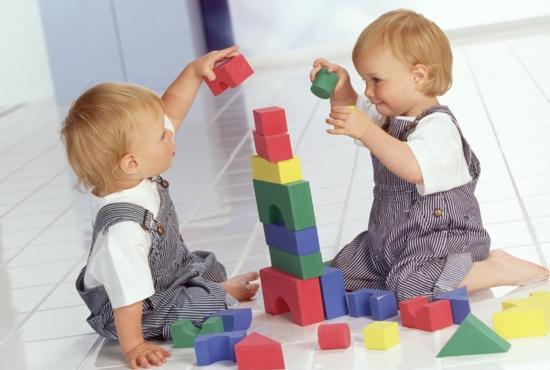 КОНСУЛЬТАЦИЯ ДЛЯ РОДИТЕЛЕЙСЕКРЕТ 1
ДОЛОЙ «СКАЖИ» И «ПОВТОРИ»
Не просите кроху: «Скажи: МА-МА, ДАЙ» или «ПОВТОРИ: «БУЛЬ-ДО-ЗЕР». А уж
наказывать малыша за отказ или неправильное произнесение вовсе не стоит! Очень
часто подобные просьбы приводят к такому явлению, как речевой негативизм – при
вышеозначенных просьбах малыш крепко сцепляет зубы и бежит от Вас стремглав,
либо просто игнорирует настойчивые просьбы мамы что-либо сказать.
Как же тогда быть? Секрет прост – играйте и во время игры озвучивайте то, что
делаете:
• «Вот кукла Ляля идет по дорожке: топ-топ-топ. Вот как Ляля топает». Слова должны
быть простыми, а фразы – максимально короткими.
• «Паровозик гудит«ЧУ-Чу-у-у-Садись,Саша,прокачуууууу!!!»Эмоциональность
– хороший способ привлечь кроху к игре. Используйте в речи разные интонации,
меняйте тембр (окраску) голоса и добавляйте междометия – так кроха не только
научится повторять за Вами простые слоги и слова, но и будет делать это очень
выразительно!
• «Будем строить дом. Возьмем кубик. Вот этот, большой кубик. Вот какой большой!
Теперь возьмем вот этот кубик – маленький. У тебя какой кубик?» - непременно
делайте паузу - дайте малышу почувствовать себя полноправным участником
диалога – «Да! Это маленький кубик. Давай его сюда поставим. Вот! Готово!
Получился дом! Кто в доме будет жить? – пауза - Котик! Вот здОрово! Заходи,
котик. – пауза - Добро пожаловать!»
Вопросы задавайте ненавязчиво, без требовательных ноток в голосе. Малыш не
должен чувствовать подвох и давление с Вашей стороны. Если карапуз не захотел
или пока не может Вам ответить, после короткой паузы ответьте сами – так Вы даете
ребёнку речевой эталон, который поможет ему в дальнейшем правильно строить
фразы.
Маме на заметку!
Постарайтесь контролировать себя и не срываться на «Скажи», «Повтори». Не ждите
быстрых результатов. Пройдет день, два, может быть и месяц – и малыш начнет
повторять за Вами! Главное – спокойно общаться и играть, вовлекать кроху в диалог,
СЕКРЕТ 2
«ТИ-ТИ! ПТИЧКА, ЛЕТИ» ИЛИ КАК
ИСПОЛЬЗОВАТЬ В РЕЧИ ЛЕПЕТНЫЕ СЛОВА
Часто мамы и другие близкие люди недооценивают речевые возможности крохи.
«Сколько слов малыш говорит?» - «Да два-три…». Вопрос при этом: что считать
словами?Считатьлисловами«топ-топ»и«би-би»?Считатьлитремяразнымисловами
слово «А-а-а», если это «больно», «вкусно пахнет» и «спи, моя куколка, засыпай»?
Да! Это слова!
Да! Считать тремя разными!
Больше того, даже те звукоподражания и слоги, которые малыш произносит без
отнесения к какой – либо ситуации можно превратить в словечко! Как? Сейчас
расскажу. Возьмите за правило записывать «речевую продукцию» ребёнка. Пусть это
будет тетрадка, блокнот или просто листок, в который Вы будете заносить все те звуки,
слоги, слова, которые малыш уже может произносить. Это даст Вам представление об
артикуляционных возможностях малыша и отличный материал для выдумывания и
введения в игры простых и доступных крохе слов.
Например:
• «Ти-ти» - на их основе вводим слова «пТИчка» и «леТИ». На прогулке насыпьте
зернышки и позовите птичек:“Птичка, леТИ, покушай. Вот, леТИт птичка. Кушай!”.
Потом просите малыша позвать птичек.
• “Мяу” и “ми” - Если есть кошечка дома - отлично. Поиграйте так: “Киска, где твоя
МИска?  Давай молочка нальем! Вот, киса, молоко. Лакай!” Можете передразнить,
как киска лакает язычком - это хорошее артикуляционное упражнение. «Вот, киса,
МЯсо, кушай!»
• “Ня-ня” – превращаем в слово «няня». Придумайте игру со словом НЯНЯ: куколку
возьмите и попросите малыша покачать, успокоить, спать уложить. “Куколка
устала, хочет спать. Давай её укачаем! А-а-а-а, Бааай-баааай, спи, куколка (или
по имени, если таковое имеется), засыпай! Спи. Вот, Саша, какая НЯНЯ хорошая!
Куколка быстро уснула!”
• «Пи» превращаем в глагол «пить» (появление в речи ребёнка глаголов – добрый
вестник!!! Он очень хорошо притягивает к себе существительные, прилагательные
и все прочие части речи).“Пойдем” и дальше нужное присоединяете - “чай пить”, “сок пить”, “морс пить”,
“молоко пить”, “кисель пить”, “компот пить”. “Быстро”, “медленно” - “Быстро не
надо пить. Надо пить медленно”. “Пей маленькими глотками”.
“Я пью чай. Ты (дотроньтесь рукой до крошкиного плеча) пьешь - сок. Папа пьет
кофе”.
Маме на заметку!
В придумывании нужно упражняться – не сразу на ум приходят словечки. Но!
Терпение и труд все наши «не могу» и «не получается» перетрут» 
Если в речи малыша уже довольно много слов - используйте словарь для составления
простых фраз, которые можно использовать в играх.СЕКРЕТ 3
«ДАЁШЬ КОНТАКТ!»
Этот рецепт простой и очень естественный во взаимоотношениях мамы и малыша –
чаще обнимайтесь! Барахтания, немного дурашливости, любовные пощипывания и
покусывания только приветствуются! А ещё? Танцы, где Вы берётесь за руки, простые
объятия после игры: «Как хорошо получилось!», да и просто посиделки на коленочках!
Для чего всё это нужно? Как тактильный контакт влияет на развитие речи?
Очень хорошо влияет!
1. Возникает взаимное доверие, ощущение защищенности и комфорта. Малыш
доверяет и поэтому открыт ко всем Вашим затеям, не боится осуждения и критики.
А Вы лучше понимаете кроху, его возможности и желания, становитесь менее
требовательной и более расслабленной, что очень хорошо для равноправного и
развивающего общения.
2. Игры проходят более естественно и комфортно, доставляют массу удовольствия
и Вам и крохе. А если что-то нам очень приятно, хочется это повторить, так ведь?
3. Малыш на Вашем примере учится выражать свои чувства словами и делами,
проявлять внимание к близким и оказывать им поддержку. Помните закон
объятий? Четыре объятия в день нужны для выживания, восемь - для поддержания
здоровья и хорошего самочувствия, двенадцать объятий в день - для роста и
чувства собственного достоинства. Обнимайтесь чаще!
Маме на заметку!
Все проявления Ваших чувств должны быть естественными и уместными, не стоит
приставать к малышу тогда, когда он явно этого не хочет. Говорите крохе, как Вы
его любите! Называйте ласковыми именами, рассказывайте о том, какой он был
маленький, ничего-ничего не умел: ни сидеть, ни ходить, ни разговаривать! А сейчас – всё умеет! Прыгать, бегать, самостоятельно кушать, ходить в туалет! Вот сколько всего!
Такие беседы вызывают много положительных эмоций, малыш начинает гордиться
собой. А следом за уверенностью в себе появляются попытки самовыражения. В речи – в том числе.СЕКРЕТ 4
«ИГРУШКИ, НА ПОМОЩЬ!»
Игрушки – наши незаменимые помощники в развитии речи малыша. Они помогут
внимание привлечь и познакомят с новыми словами – существительными,
прилагательными, глаголами, местоимениями, научат пользоваться предлогами и
строить фразы. Как?
С1годадо3леткрохедляразвитияНЕОБХОДИМАманипуляцияспредметами.Однако
важно помнить, что развивает не сама по себе игрушка, предмет, а те действия и
манипуляции, которые малыш с ними производит. А делает он это с Вашей помощью!
Как правильно играть с предметами, чтобы в речи крохи появлялись новые слова?
1.Существительные.
Возьмите машинку, покажите крохе, назовите, что это: «Смотри – машина!»
Продемонстрируйте все те разнообразные действия, которые с ней можно выполнять:
катать, нагружать и высыпать кубики, катать любимую игрушку.
Первоначально новое слово тесно связывается с тем предметом, который так назвали.
Машинка – это именно вот эта – с желтой кабиной и красным кузовом! Когда кроха
усвоит это понятие – «машина», покажите ему машинку другую – скажем, зелёную.
Это тоже машина! И вот эта маленькая – тоже машина! И эта – с большими колесами!
Так произойдет расширение понятия «машина», а малыш начнет лучше понимать
речь окружающих.
2. Глаголы.
Просите кроху совершить с игрушкой какие-либо действия: «Кати машинку. Вот так!»,
«Накладывай кубики. Вот, много кубиков положили». Кубики можно СКЛАДЫВАТЬ,
СТРОИТЬ, СТУЧАТЬ, ПЕРЕКЛАДЫВАТЬ, СОБИРАТЬ, РАЗБИРАТЬ, ВОЗИТЬ – вот
сколько глаголов можно присоединить только к одному существительному – КУБИКИ.
3. Прилагательные.
Рассказывайте малышу в игре о различных качествах того предмета, которым вы
в настоящий момент играете. Машинка может быть красная и синяя, большая или
маленькая,тяжелаяилилегкая.Любимаямягкаяигрушкамалыша–мягкая,пушистая,
бархатистая, нежная, ласковая, тёплая. Кубики твердые, жесткие, красные, желтые,
синие, звонкие, деревянные, пластмассовые! «Потрогай, какая киска у нас мягонькая.
Вот какая! Пушистая! Шкурка красивая, серенькая. Давай кисоньку погладим. Вот так,
вот так - смотри, как кисе приятно, она глазки закрыла и песенку поёт».
4. Наречия.
Мячик летит высоко, далеко; машинка едет быстро; игрушечная киска тоже бежит
быстро, а черепашка ползет – медленно. У мишки каши много, а собачки – мало,
дудочка играет тихо, грустно, а барабан – громко, радостно! В комнате игрушки
прибрали: «Вот как стало чисто!». Озвучивайте эти и другие признаки предметов и
действий, и малыш тоже начнет использовать их в речи.
5. Местоимения.
В игре просите кроху: «Дай мне» и местоимение «тебе»: «Это мне кубик, а это – тебе»,
«Мне ложку (к примеру, играете в кухню и приготовили «кашу» из кубиков) и тебе
ложку». «Моя очередь, твоя очередь». «Вот моя любимая куколка. А где твоя?», «Давай
мишку укачаем. Он устал». Так легко и незаметно местоимения займут прочное место
в словарике Вашего карапуза.
6. Предлоги.
Предлоги помогают ребёнку лучше понять пространственно-временные отношения и
правильно строить фразы. Усвоение их происходит отлично и в игре, и в ходе уборки
после неё.
«Принеси мячик. Он В коробке. Спасибо!», «Ой! Кубики упали НА пол! Давай соберем!».
Посади куколку ЗА стол. Будем чай пить». Давай игрушки уберем. Машинку поставим
В гараж. Кубики положим В коробку. Мячики положим В ведро. А куколку куда
посадим? Вот сюда – НА диванчик. Вот как хорошо стало!»
Маме на заметку!
Чтобы слова появились и закрепились в речи крохи необходимо МНОГОКРАТНОЕ
повторение.
Вводимые Вами новые слова должны быть понятными ребёнку, «осязаемыми»,
такими, которые он сможет прочувствовать на реальном опыте. Фразы, которые Вы
используете в игре, являются для малыша эталоном. Поэтому не усложняйте их.
Простое предложение из 2-4 слов – то, что нужно.СЕКРЕТ 5
«МАМА, ПОМОГИ!» ИЛИ КАК РЕАГИРОВАТЬ
НА ЖЕСТОВУЮ РЕЧЬ
Этот рецепт для мам деток, предпочитающих жестовую форму общения. Как
реагировать, если кроха СОВСЕМ не хочет говорить, но очень выразительно
жестикулирует?
1. Начните работу с себя: проанализируйте, как Вы реагируете на такое поведение
малыша.
В том случае, если Вы бросаетесь выполнять желание крохи ещё до того момента, как
оно успело оформиться у него в голове – речи ждать придется довольно долго. Зачем
ребёнку говорить, ведь и так всё хорошо, все потребности удовлетворены и желания
выполнены.
А бывает ещё и так: нервы у мамы не железные. Уже в предвкушении истерики, многие
готовы дать малышу всё, что угодно, лишь бы не плакал.
Узнали себя? Нет? Замечательно. Значит, можно перейти к шагу 2.
2. «Оречевляем» жест ребёнка:
Что ты хочешь? – пауза - Ты хочешь рисовать! Да! Будем рисовать! Такое построение
фразы даёт малышу уверенность в том, что мама его понимает (в отличие от
игнорирования жестовых просьб), мама поможет. А вслед за уверенностью, появятся
и попытки самостоятельного высказывания.
3. Провоцируем малыша на просьбу или отказ.
Правила формального диалога те же, что и описаны выше: «Хочешь покатать
машинку? Да (кивок головой). На», «Будешь пить сок? Не будешь (покачиваем головой
из стороны в сторону). Нет».
Маме на заметку!
Поддержите малыша, похвалите за попытку сказать что-либо, пусть даже и не совсем
удачную. Озвучивать жест необходимо всегда до того момента, пока малыш не начнет
делать попытки заговорить самостоятельно.СЕКРЕТ 6
«МАМА, ГОВОРИ!» - ОРЕЧЕВЛЕНИЕ В
ПОВСЕДНЕВНОЙ ЖИЗНИ
Чтобы речь малыша развивалась, вовсе не обязательно организовывать специальные
занятия и тратить час-полтора ежедневно на логопедические игры!
• Проговаривайте всё, что делаете: манипулируя игрушками, называйте их цвет и те
действия, которые можно с ней производить: «Вот какой мячик! Красный! Яркий!
Большой! Лёгкий! Давай его покатаем: вот так! Теперь мне кати – вот как здорово
катится! Лови мячик (легонько бросаете его в ручки малыша так, чтобы поймал) –
вот как ловко поймал!»
• Используйте повседневные ритуалы: умывание, подъем и отход ко сну, одевание
для пополнения словаря крохи новыми словами и закрепления уже знакомых.
Иногда малыши не понимают наши словесные просьбы и инструкции, так как
действие, которое от ребёнка требует мама, слишком обобщено и малыш просто не
понимает, что именно он должен сделать!
Например: «Прибери игрушки!» Что значит «прибери»? Куда их прибрать? Что
сначала убрать, что потом?» Дробите деятельность на составляющие её действия и
озвучивайте их: «Давай приберем игрушки. Сначала машинки поставим в гараж – вот.
Поставили. Теперь давай мячи положим в корзину. Положили. Теперь кубики нужно
собрать. Давай уберем их в коробку». Так детки не только пополнят словарь, научатся
понимать и использовать в речи предлоги, правильно строить простые фразы, но и
овладеют навыками самообслуживания и планирования своей деятельности.
Давайте малышу простые поручения:
• Донести сухое белье до гладильной доски («Унеси трусики. Унеси носочки. Унеси
шортики. Вот спасибо! Очень маме помог!»);
• Положитьнастолложки(«Давайнастолнакрывать.Вотложки.Положи,пожалуйста,
на стол»);
• Вытереть сухой тряпочкой пыль («Давай порядок наведем. Сначала пыль будем
вытирать. Намочим тряпочку. Вот, намочили. Теперь выжмем её немного. Готово!
Давай столик протрем. Вот так! (помогите – накройте своей рукой детскую ручонку
с тряпочкой и проведите по столу). Всё! Чисто!»;
• Выложить на стол продукты, только что принесенные из магазина.
Выполняя такую простую работу по дому, кроха усваивает названия предметов и
действий, учится помогать маме.
Подключайте карапуза к приготовлению еды – это очень увлекательно и полезно для
развития речи!
Можно поручить почистить вареное яичко или картофелину, размешать муку в чашке
с кефиром или взболтать яйца в миске, нажать кнопку на ручке блендера, а то и овощи
нужные подать: «Давай будем оладьи печь! Нам нужен кефир. Где у нас кефир? Да!
Вот он, в холодильнике! Давай нальем его в стакан. Вот столько, достаточно. Выливай
кефир в миску. Теперь яичко разобьем: кок! Готово! Размешай немного вилкой. Вот
так, спасибо!» и т.д.
Маме на заметку!
Все предложения должны быть короткими и простыми.
Делайте паузы, если задаёте вопрос – давайте малышу возможность ответить. Даже
если кроха произнес что-то непонятное или вовсе молчит – непременно ответьте ему:
«Куда положим кубики? – «пауза или ответ малыша» - Я тоже так думаю! Положим в
коробку!»
Со временем называние действий замените вопросами: «Что сначала сделаем? Куда
положим кубики? Куда поставим машинку? Где у тебя маечки лежат?» и т.д.
Если ребёнок предпочитает в общении использовать жесты – озвучивайте все его
«слова»: Куда мяч укатился? Да! Вот он! Под кроваткой! Достань, пожалуйста. Как
ловко ты его достал! Спасибо =)» Малышам нравится такое выражение понимания со
стороны мамы! Со временем они и сами охотнее начинают озвучивать свои желания
и действия сами.